InformacjaPowiatowy Urząd Pracy w Suchej Beskidzkiej informuje, że  pełno kolorowy zestaw znaków EFS+ z barwami RP oraz UE musi być stosowany w następujących przypadkach:
  -tablice informacyjne,
  -plakaty, bilbordy,
  -tabliczki i naklejki informacyjne,
  -strony internetowe,
  -publikacje elektroniczne np. materiały video, animacje, prezentacje, newslettery, mailing,
  -publikacje i materiały drukowane np. foldery, informatory, certyfikaty, zaświadczenia, dyplomy,         zaproszenia, programy szkoleń, itp.
  -korespondencja drukowana, jeśli papier firmowy jest wykonany w wersji kolorowej,
  -materiały brandingowe i wystawowe np. baner, stand, roll-up, ścianki, namioty i stoiska wystawowe, itp.
  -materiały promocyjne tzw. Gadżety.
Barw RP nie musisz umieszczać, jeżeli:
-nie ma ogólnodostępnych możliwości technicznych zastosowania oznaczeń pełno kolorowych ze względu np. na materiał, z którego wykonano przedmiot np. kamień lub jeżeli zastosowanie technik pełno kolorowych znacznie podniosłoby koszty,
-materiały z założenia występują w wersji achromatycznej.
 Bardzo proszę o zwrócenie uwagi na to, iż nie wolno drukować Loga ze znakiem RP w czarno białym       kolorze!
Poniżej loga w wersji czarno-białej i kolorowej: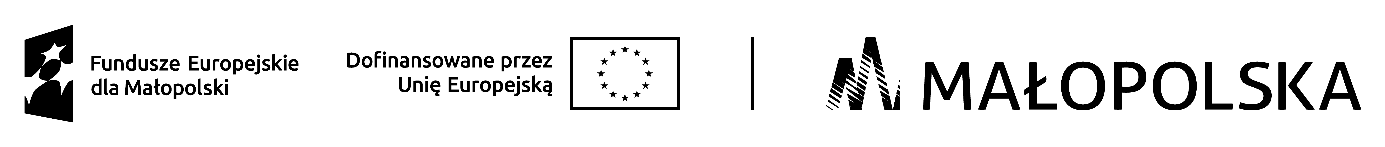 lub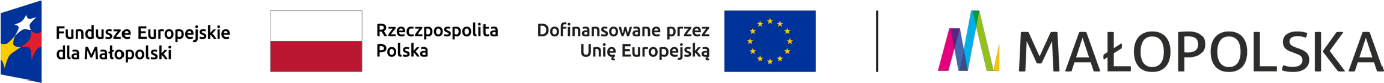 